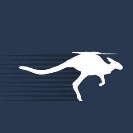 Equipment Booking Form1: Any equipment to be borrowed needs to be authorised by a member of the Facilities and Assets Sub-Committee or the Executive Officer.Borrower DetailsBorrower DetailsBorrower DetailsBorrower NameBorrower AddressBorrower Phone NumberIf borrowing a rifle, will the rifle be stored in a legally compliant gun safe Yes|NoIf borrowing a rifle, will the rifle be stored in a legally compliant gun safe Yes|NoEquipment DetailsEquipment DetailsEquipment DescriptionEquipment Serial NumberEquipment Storage LocationEquipment Damage DetailBorrowing DetailsBorrowing DetailsPickup DateReturn DateReturn LocationAuthorised by1SignatureAuthorised OfficerSignatureEquipment Borrower